Continuaremos trabajando con el texto del ministerio Realizaremos la página 18 Actividad 7 Instrucciones: completar las oraciones del dialogo con Have to o Don’t have to .Actividad 8  Escuchar el audio 20 y revisar las respuestas.Luego una vez revisada la actividad 7 con el audio. En tu cuaderno Crea un comic para este dialogo entre dos personas. Atividad 9Con un tick elige que imagen representa de mejor manera la oración (usar diccionario de ser necesario)Pagina 19Actividad 11Escribe de manera breve en que se relacionan el título ( be good to your body / se bueno con tu cuerpo) y el mensaje del poema. Actividad 12Lee el texto tres veces1.- rápido sin detenerse2.- en voz alta y subrayando las palabras que desconozcas3.- revisa la lista de palabras claves al final de este documento y lee nuevamente. Actividad 13Responde las preguntas: con yes or no  Representa el nombre del poema la idea del texto?Es fácil o difícil hacer lo que dice el poema?c. Haces el esfuerzo de tener una alimentación saludable?Actividad 15Recita el poema. Key words : Wrapper: EnvoltorioShake: SacudirCan: LataGlass: vasoSqueeze: apretar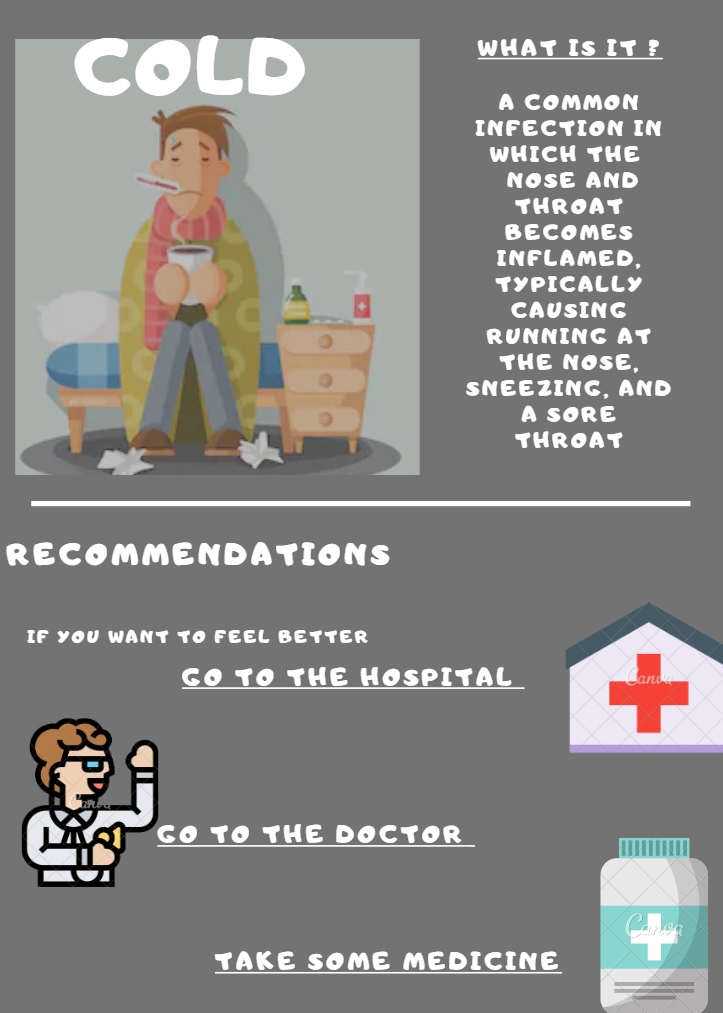 